____________________________________________________________________________________________________________________________________________________________________        КАРАР                                                                                                                    РЕШЕНИЕ  Совета  сельского  поселения   Надеждинский   сельсовет             муниципального   района  Иглинский  район   РеспубликиБашкортостанОб утверждении Правил размещения и эксплуатации объектов праздничного или тематического оформления в  сельском поселении  Надеждинский  сельсовет муниципального района Иглинский район  Республики БашкортостанВ соответствии с Гражданским кодексом Российской Федерации, Жилищным кодексом Российской Федерации, Федеральным законом от 6 октября 2003г. № 131-ФЗ «Об общих принципах организации местного самоуправления в Российской Федерации»,  Совет сельского поселения  Надеждинский сельсовет муниципального района Иглинский район Республики Башкортостан решил:Утвердить   Правила размещения и эксплуатации объектов праздничного или тематического оформления в  сельском поселении Надеждинский сельсовет муниципального района Иглинский район Республики Башкортостан.Обнародовать настоящее решение на информационном стенде в здании администрации сельского поселения Надеждинский  сельсовет муниципального района Иглинский район.Контроль за исполнением данного  решения  возложить на Постоянную комиссию Совета по  бюджету, налогам, вопросам  собственности  и   социально-гуманитарным вопросам  (председатель  Маслова Н.Н.)Настоящее решение вступает в силу со дня его обнародования.Глава сельского поселения                      			Т.В.Ашанина16  апреля    2014 г.  № 259                                                                 ПРИЛОЖЕНИЕк Решению Советасельского поселения  Надеждинский сельсовет муниципального района Иглинский район  Республики Башкортостан от  16  апреля  2014 г. №  259\ПРАВИЛАразмещения и эксплуатации объектов праздничного или тематического оформления в  сельском поселении  Надеждинский  сельсовет муниципального района  Иглинский район Республики Башкортостан1. Настоящие Правила разработаны в соответствии с Федеральным законом от 06.10.2003 № 131-ФЗ «Об общих принципах организации местного самоуправления в Российской Федерации».   2. Настоящие  Правила устанавливает порядок размещения и эксплуатации объектов праздничного или тематического оформления в  сельском поселении  Надеждинский  сельсовет муниципального района Иглинский  район Республики Башкортостан.3. Праздничное оформление территории сельского поселения на период проведения государственных и сельских праздников, мероприятий, связанных со знаменательными событиями.Оформление зданий, сооружений рекомендуется осуществлять их владельцами в рамках концепции (программы) праздничного оформления территории сельского поселения.4. Работы, связанные с проведением сельских торжественных и праздничных мероприятий, рекомендуется осуществлять организациям самостоятельно за счет собственных средств, а также по договорам с администрацией сельского поселения в пределах средств, предусмотренных на эти цели в бюджете сельского поселения.5. В праздничное оформление рекомендуется включать: вывеску государственных флагов, лозунгов, гирлянд, панно, установку декоративных элементов и композиций, стендов, киосков, трибун, эстрад, а также устройство праздничной иллюминации.6. Концепцию праздничного оформления рекомендуется определять программой мероприятий и схемой размещения объектов и элементов праздничного оформления, утвержденными администрацией сельского поселения. 7. При изготовлении и установке элементов праздничного оформления не рекомендуется снимать, повреждать и ухудшать видимость технических средств регулирования дорожного движения.8.  Правила обязательны для исполнения юридическими и физическими лицами независимо от форм собственности.9. Ответственность за размещение элементов праздничного оформления, его эксплуатацию, а после окончания мероприятий -  демонтаж,   несут владельцы зданий и сооружений.10. Ответственность за нарушение настоящего порядка наступает в соответствии со ст. 6.17. Кодекса РБ об административных правонарушениях «Нарушение правил размещения и эксплуатации объектов праздничного или тематического оформления».Протоколы об административных правонарушениях за несоблюдение настоящего Порядка составляются уполномоченным лицом сельского поселения в соответствии с Положением о порядке определения должностных лиц, уполномоченных составлять протоколы об административных правонарушениях.Протоколы об административных правонарушениях направляются на рассмотрение в административную комиссию муниципального района Иглинский район Республики Башкортостан.БАШКОРТОСТАН РЕСПУБЛИКАhЫИГЛИН  РАЙОНМУНИЦИПАЛЬ РАЙОНЫНЫННАДЕЖДИН АУЫЛ  СОВЕТЫАУЫЛ БИЛ2М2HЕ СОВЕТЫ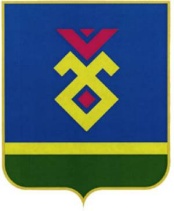 CОВЕТ               СЕЛЬСКОГО ПОСЕЛЕНИЯНАДЕЖДИНСКИЙ СЕЛЬСОВЕТМУНИЦИПАЛЬНОГО РАЙОНАИГЛИНСКИЙ РАЙОНРЕСПУБЛИКИ БАШКОРТОСТАН452420, Пятилетка   ауылы,  !62к  урамы, 4 Тел.\факс   (34795) 2-60-33 e-mail: nadegdino_igl@mail.ru                   452420,  с.  Пятилетка, ул. Центральная, 4                 Тел.\факс  (34795) 2-60-33              e-mail: nadegdino_igl@mail.ru